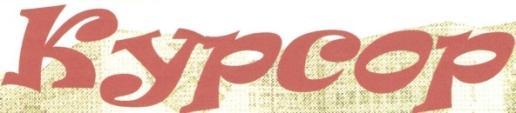 10 марта 2015 г.                  №3газета для детей, учителей и родителей                 школа №410 марта 2015 г.                  №3газета для детей, учителей и родителей                 школа №410 марта 2015 г.                  №3газета для детей, учителей и родителей                 школа №410 марта 2015 г.                  №3газета для детей, учителей и родителей                 школа №410 марта 2015 г.                  №3газета для детей, учителей и родителей                 школа №410 марта 2015 г.                  №3газета для детей, учителей и родителей                 школа №410 марта 2015 г.                  №3газета для детей, учителей и родителей                 школа №4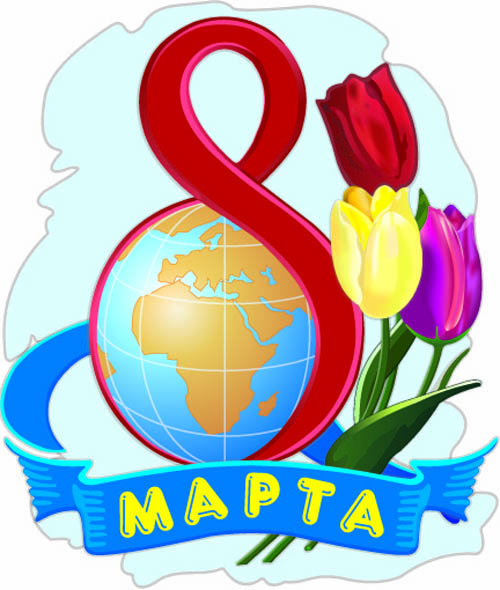 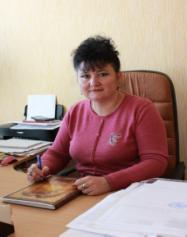 Дорогие коллеги, милые женщины!       От всей души поздравляю Вас с Международным женским днём — 8 марта! Этот прекрасный весенний праздник полностью посвящен нам-женщинам. Я говорю Вам огромное спасибо за Вашу работу, творчество, заботу и доброту, Вашу стойкость и целеустремлённость, любовь к своей профессии. Вы вдохновляете мужчин на подвиги и свершения. Несмотря на все трудности и невзгоды, Вы умеете всегда быть привлекательными и загадочными.Вы – верные подруги, любящие дочери и заботливые матери.  Отрадно, что сегодня вы всё активнее проявляете себя в работе и общественной деятельности. Это не мешает вам оставаться женственными, любимыми, желанными.Пусть в этот праздник для вас звучат самые теплые слова признательности и восхищения! Пусть любовь родных и близких будет неизменной спутницей вашей жизни!Успехов вам во всех делах, счастья и благополучия!Улыбайтесь чаще - ваши улыбки украшают мир и делают его добрей!В этот день пусть капель за окном звучит для Вас музыкой! Пусть лучи солнца зажигают искры в Ваших прекрасных глазах! Пусть тепло весны согревает Ваши души!С праздником Вас! И всегда — весеннего Вам настроения!Директор школы А.Г. ЧернышёваВесенняя радуга8 марта – праздник любви и восхищения женщинами, самыми прекрасными созданиями на земле. А сам праздник 8 марта, – пожалуй, самый прекрасный из всех официальных праздников. Почему официальных? Да потому, что изначально он имел чисто политическую окраску, был не праздником весны, любви и преклонения перед волшебными созданиями, а днем борьбы. Борьбы женщин за свои права, за равноправие с мужчинами в быту, семье и в жизни. В наше время этот день стал тем, чем мы сегодня его и представляем – весенним праздником  радости и благодарности женщинам за то, что они есть, за то, что мы их любим, и в этот день мы желаем нашим любимым и единственным только счастья, радости и процветания!  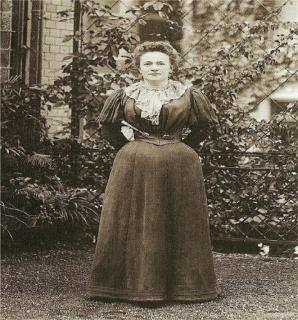 Клара Цеткин Как появился праздник 8 марта?8 марта 1857 года женщины-текстильщицы вышли на улицы Нью-Йорка с протестом против низкой заработной платы и достаточно тяжелых условий труда. Их требования были удовлетворены, и после этого появились женские профсоюзы. Эта была первая победа     женщин в борьбе за свои права.В 1910 году проходила. Вторая международная конференция женщин в Копенгагене, на которой известный немецкий политик Клара Застенчивая веснаЦветочный гороскоп или выбрать женщине цветы - целая наука!Ежегодно накануне 8 марта все мужчины задумываются о том, что подарить женщинам в Международный Женский День. Первое и самое беспроигрышное, что приходит в голову- это букет цветов. Но, самое главное, - чтобы он пришелся по душе даме. Если вы не знаете, какие цветы любит женщина, воспользуйтесь гороскопом цветов, чтобы не прогадать, ведь у каждого знака зодиака свои предпочтения.Женщины-Овны обрадуются яркому букету роз, тюльпанов и анемоновСтоит задуматься1 МАРТА –МЕЖДУНАРОДНЫЙ ДЕНЬ КОШЕКСоответствовать высокому званию «ЧЕЛОВЕК», может только тот, кто имеет  в себе такие качества, как милосердие и сострадание. Именно милосердие и сострадание к другому существу делает нас человечнее, а значит и счастливее. Но что такое милосердие и как проявлять сострадание? Милосердие – это готовность человека оказать помощь кому-либо из сострадания, проявлять доброту, заботу и при этом не просить ничего взамен. Согласитесь, действительно хорошие качества личности, которые должны быть у представителей человечества.Вокруг столько тех, кому нужна наша помощь! Сколько бездомных животных мы встречаем на городских улицах! Проходим мимо них, даже не задумываясь о том, что они такие же творения, как и мы, нуждающиеся в заботе, тепле, еде. Нам легче пройти мимо, закрыть глаза. А многим вообще легко просто прогнать животное, сказав ему: «Брысь отсюда! Пошёл, чего ты тут путаешься под ногами?!» А некоторые вовсе пнут беззащитное животное, посмеются вслед и пойдут дальше.Вот ребята из начальных классов так не думают. 3 года назад в нашей школе появился исхудавший, измученный котенок. Дети не бросили котенка и начали  его подкармливать.Учителя не стали  ругать детей, а похвалили их за доброту и заботу. Вскоре котёнок стал расти. Сейчас он большой взрослый кот. Зовут его Вася. Живёт он в школе во 2 кабинете 1-ого этажа. Ухаживают, кормят его учительницы Сокольская О.Е. и Батарина Т. В. А помогает им в этом вся начальная школа.  Вася уже совсем не похож  на того брошенного котенка. Он обрел семью, которая заботится о нем, а он дарит своей семье любовь и звонкое мурлыкание. Вот такой островок милосердия живет в нашей школе.Милосердие в моем понимании –
Это ласка, любовь, сострадание.
Это - птичек и кошек кормить.
И цветы на окне полить.
Всё живое на свете любить,
И жалеть, и ценить, и прощать.Алексеева Т. 4 Б классК 70-летию Победы!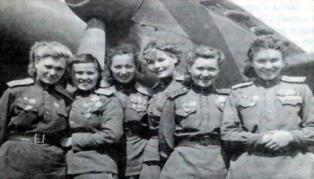 Да разве ж об этом расскажешь –В какие ты годы жила!Какая безмерная тяжестьНа женские плечи легла!..М. Исаковский. “Русской женщине”.1945С первых дней войны женщины добровольно вступали в ряды Советской Армии и дивизии народного ополчения.В условиях войны от работы миллионов женщин во многом зависели успехи советского народа на фронте и в тылу. На промышленные предприятия, заменив мужчин, пришли домохозяйки, женщины - пенсионерки, школьницы старших классов.В годы войны самоотверженно трудились советские учителя, не хватало помещений, топлива, учебных принадлежностей, но они по-прежнему выполняли свою основную задачу - обучение подрастающего поколения.Особо важную роль во время войны сыграла медицина. Благодаря самоотверженному труду врачей, медсестер, их профессиональной, четкой и оперативной помощи свыше 70% раненых и 90% больных воинов были возвращены в строй.Выдающиеся женщины Великой Отечественной войны: Раскова Марина Михайловна- летчик- штурманЛидия Владимировна Литвяк - самая результативная женщина-истребитель Второй МировойКосмодемьянская Зоя АнатольевнаНаташа Ковшова и Мария ПоливановаПрасковья Никитична Ангелина - знаменитая участница стахановского движения в годы первых пятилеток, ударница.Подвиг русских женщин навсегда останется на страницах истории, сохраним память о нем в своих сердцах, память о женщинах, принесших нашей Родине свободу.Самсонова А., Мухина К.,10класс.Дорогие друзья книги!14 февраля в календаре - день, богатый на праздники. Это и День святого Валентина, который популярен среди молодежи и людей, неравнодушных к таким понятиям, как «любовь, чувства», и Международный день дарения книг.  День дарения книг – это на 100% добровольная инициатива. Она направлена  на повышение интереса и доступа детей к книге. Основная цель Международного дня дарения книг – вдохновить людей по всему миру подарить на 14 февраля  книгу ребёнку.Испокон веков книга в дар считалась своеобразным способом выражения своего почтения или возможностью завести хорошее знакомство. Безусловно, время шло, менялась наша жизнь, обстоятельства, обычаи и традиции, и фраза о том, что «книга является лучшим подарком», стала постепенно уходить в забвение. Но, к счастью, не ушла окончательно.Сегодня традиция дарения книг вновь становится актуальной Как мы отметили этот праздник? В рамках Года литературы 14 февраля для детей -  читателей нашей библиотеки мы подготовили и провели книжно-благотворительную акцию «Дарить книгу – это так Просто и Приятно! Присоединяйтесь!» Читатели нашей школы активно откликнулись на участие в акции и стали приносить свои домашние книги в дар библиотеке, чтобы как можно больше читателей смогли почитать их любимые книги.В акции приняли участие школьники всех классов. Они подарили книги любимых русских детских писателей, таких как Агния Барто, Э.Успенский, Е.Шварц, А.Волков; книги зарубежных авторов - Л. Керролла, Дж.К. Роулинг, М. Твена, А. Милна и др. Взрослые также приняли участие в акции. Музыкевич В. И. подарила замечательную энциклопедию по православию. Её мы подарили Лизе и Насте Воронцовым. Библиотека благодарна за все книги, их более 100 экз., за такую поддержку от своих читателей, особенно в Год литературы. Мои читатели уже давно знают: в библиотеку можно принести свои книги и унести с собой в подарок другие – также принесенные читателями. В библиотеки уже не один год стоит шкаф книг-подарков «Буккроссинг по муромски » Приходите за подарками! Готовимся к ЕГЭВ кампании по проведению единого государственного экзамена - очередные нововведения. С чем же предстоит  столкнуться Муромским  школьникам? Впервые ЕГЭ по математике стал двухуровневым. Знание основ математики (базовый уровень) необходимо для получения школьником аттестата, а сдача полного экзамена - для поступления на профильные специальности вуза. При этом пересдать «неудовлетворительный» экзамен можно только на базовом уровне. Из единого государственного экзамена  по  русскому языку было удалено 15 заданий по синтаксису. Зато появилась новая трудность: в одном из заданий школьникам необходимо не только найти ошибки, но также и знать их названия. Зато за верный ответ выпускники получат плюсом 5 баллов. «Разжиться» дополнительными баллами можно и на экзамене по математике. В задания повышенного и высокого уровня сложности  внесена новая экономическая задача на банковскую тематику. За ее правильное решение можно получить 3 балла. Тем, кто выбрал к сдаче обществознание, организаторы настоятельно  рекомендуют - уже сейчас сделать Конституцию своей настольной книгой. Вопросы по Конституции РФ были одними из самых сложных для участников ЕГЭ. Изменения коснулись иностранного языка в ЕГЭ по английскому  введен раздел «говорения». Выпускники будут сдавать устную часть экзамена, что не исключает «тестовых» вариантов. Организаторы ЕГЭ лишают выпускников  возможности списать. Наряду с запретом на мобильники, наложено вето на наличие справочных материалов и заметок. Все пункты приема экзамена будут оснащены системой он-лайн трансляции…Из газеты «Муромский край»25 февраля 2015г.Дорогие коллеги, милые женщины!       От всей души поздравляю Вас с Международным женским днём — 8 марта! Этот прекрасный весенний праздник полностью посвящен нам-женщинам. Я говорю Вам огромное спасибо за Вашу работу, творчество, заботу и доброту, Вашу стойкость и целеустремлённость, любовь к своей профессии. Вы вдохновляете мужчин на подвиги и свершения. Несмотря на все трудности и невзгоды, Вы умеете всегда быть привлекательными и загадочными.Вы – верные подруги, любящие дочери и заботливые матери.  Отрадно, что сегодня вы всё активнее проявляете себя в работе и общественной деятельности. Это не мешает вам оставаться женственными, любимыми, желанными.Пусть в этот праздник для вас звучат самые теплые слова признательности и восхищения! Пусть любовь родных и близких будет неизменной спутницей вашей жизни!Успехов вам во всех делах, счастья и благополучия!Улыбайтесь чаще - ваши улыбки украшают мир и делают его добрей!В этот день пусть капель за окном звучит для Вас музыкой! Пусть лучи солнца зажигают искры в Ваших прекрасных глазах! Пусть тепло весны согревает Ваши души!С праздником Вас! И всегда — весеннего Вам настроения!Директор школы А.Г. ЧернышёваВесенняя радуга8 марта – праздник любви и восхищения женщинами, самыми прекрасными созданиями на земле. А сам праздник 8 марта, – пожалуй, самый прекрасный из всех официальных праздников. Почему официальных? Да потому, что изначально он имел чисто политическую окраску, был не праздником весны, любви и преклонения перед волшебными созданиями, а днем борьбы. Борьбы женщин за свои права, за равноправие с мужчинами в быту, семье и в жизни. В наше время этот день стал тем, чем мы сегодня его и представляем – весенним праздником  радости и благодарности женщинам за то, что они есть, за то, что мы их любим, и в этот день мы желаем нашим любимым и единственным только счастья, радости и процветания!  Клара Цеткин Как появился праздник 8 марта?8 марта 1857 года женщины-текстильщицы вышли на улицы Нью-Йорка с протестом против низкой заработной платы и достаточно тяжелых условий труда. Их требования были удовлетворены, и после этого появились женские профсоюзы. Эта была первая победа     женщин в борьбе за свои права.В 1910 году проходила. Вторая международная конференция женщин в Копенгагене, на которой известный немецкий политик Клара Застенчивая веснаЦветочный гороскоп или выбрать женщине цветы - целая наука!Ежегодно накануне 8 марта все мужчины задумываются о том, что подарить женщинам в Международный Женский День. Первое и самое беспроигрышное, что приходит в голову- это букет цветов. Но, самое главное, - чтобы он пришелся по душе даме. Если вы не знаете, какие цветы любит женщина, воспользуйтесь гороскопом цветов, чтобы не прогадать, ведь у каждого знака зодиака свои предпочтения.Женщины-Овны обрадуются яркому букету роз, тюльпанов и анемоновСтоит задуматься1 МАРТА –МЕЖДУНАРОДНЫЙ ДЕНЬ КОШЕКСоответствовать высокому званию «ЧЕЛОВЕК», может только тот, кто имеет  в себе такие качества, как милосердие и сострадание. Именно милосердие и сострадание к другому существу делает нас человечнее, а значит и счастливее. Но что такое милосердие и как проявлять сострадание? Милосердие – это готовность человека оказать помощь кому-либо из сострадания, проявлять доброту, заботу и при этом не просить ничего взамен. Согласитесь, действительно хорошие качества личности, которые должны быть у представителей человечества.Вокруг столько тех, кому нужна наша помощь! Сколько бездомных животных мы встречаем на городских улицах! Проходим мимо них, даже не задумываясь о том, что они такие же творения, как и мы, нуждающиеся в заботе, тепле, еде. Нам легче пройти мимо, закрыть глаза. А многим вообще легко просто прогнать животное, сказав ему: «Брысь отсюда! Пошёл, чего ты тут путаешься под ногами?!» А некоторые вовсе пнут беззащитное животное, посмеются вслед и пойдут дальше.Вот ребята из начальных классов так не думают. 3 года назад в нашей школе появился исхудавший, измученный котенок. Дети не бросили котенка и начали  его подкармливать.Учителя не стали  ругать детей, а похвалили их за доброту и заботу. Вскоре котёнок стал расти. Сейчас он большой взрослый кот. Зовут его Вася. Живёт он в школе во 2 кабинете 1-ого этажа. Ухаживают, кормят его учительницы Сокольская О.Е. и Батарина Т. В. А помогает им в этом вся начальная школа.  Вася уже совсем не похож  на того брошенного котенка. Он обрел семью, которая заботится о нем, а он дарит своей семье любовь и звонкое мурлыкание. Вот такой островок милосердия живет в нашей школе.Милосердие в моем понимании –
Это ласка, любовь, сострадание.
Это - птичек и кошек кормить.
И цветы на окне полить.
Всё живое на свете любить,
И жалеть, и ценить, и прощать.Алексеева Т. 4 Б классК 70-летию Победы!Да разве ж об этом расскажешь –В какие ты годы жила!Какая безмерная тяжестьНа женские плечи легла!..М. Исаковский. “Русской женщине”.1945С первых дней войны женщины добровольно вступали в ряды Советской Армии и дивизии народного ополчения.В условиях войны от работы миллионов женщин во многом зависели успехи советского народа на фронте и в тылу. На промышленные предприятия, заменив мужчин, пришли домохозяйки, женщины - пенсионерки, школьницы старших классов.В годы войны самоотверженно трудились советские учителя, не хватало помещений, топлива, учебных принадлежностей, но они по-прежнему выполняли свою основную задачу - обучение подрастающего поколения.Особо важную роль во время войны сыграла медицина. Благодаря самоотверженному труду врачей, медсестер, их профессиональной, четкой и оперативной помощи свыше 70% раненых и 90% больных воинов были возвращены в строй.Выдающиеся женщины Великой Отечественной войны: Раскова Марина Михайловна- летчик- штурманЛидия Владимировна Литвяк - самая результативная женщина-истребитель Второй МировойКосмодемьянская Зоя АнатольевнаНаташа Ковшова и Мария ПоливановаПрасковья Никитична Ангелина - знаменитая участница стахановского движения в годы первых пятилеток, ударница.Подвиг русских женщин навсегда останется на страницах истории, сохраним память о нем в своих сердцах, память о женщинах, принесших нашей Родине свободу.Самсонова А., Мухина К.,10класс.Дорогие друзья книги!14 февраля в календаре - день, богатый на праздники. Это и День святого Валентина, который популярен среди молодежи и людей, неравнодушных к таким понятиям, как «любовь, чувства», и Международный день дарения книг.  День дарения книг – это на 100% добровольная инициатива. Она направлена  на повышение интереса и доступа детей к книге. Основная цель Международного дня дарения книг – вдохновить людей по всему миру подарить на 14 февраля  книгу ребёнку.Испокон веков книга в дар считалась своеобразным способом выражения своего почтения или возможностью завести хорошее знакомство. Безусловно, время шло, менялась наша жизнь, обстоятельства, обычаи и традиции, и фраза о том, что «книга является лучшим подарком», стала постепенно уходить в забвение. Но, к счастью, не ушла окончательно.Сегодня традиция дарения книг вновь становится актуальной Как мы отметили этот праздник? В рамках Года литературы 14 февраля для детей -  читателей нашей библиотеки мы подготовили и провели книжно-благотворительную акцию «Дарить книгу – это так Просто и Приятно! Присоединяйтесь!» Читатели нашей школы активно откликнулись на участие в акции и стали приносить свои домашние книги в дар библиотеке, чтобы как можно больше читателей смогли почитать их любимые книги.В акции приняли участие школьники всех классов. Они подарили книги любимых русских детских писателей, таких как Агния Барто, Э.Успенский, Е.Шварц, А.Волков; книги зарубежных авторов - Л. Керролла, Дж.К. Роулинг, М. Твена, А. Милна и др. Взрослые также приняли участие в акции. Музыкевич В. И. подарила замечательную энциклопедию по православию. Её мы подарили Лизе и Насте Воронцовым. Библиотека благодарна за все книги, их более 100 экз., за такую поддержку от своих читателей, особенно в Год литературы. Мои читатели уже давно знают: в библиотеку можно принести свои книги и унести с собой в подарок другие – также принесенные читателями. В библиотеки уже не один год стоит шкаф книг-подарков «Буккроссинг по муромски » Приходите за подарками! Готовимся к ЕГЭВ кампании по проведению единого государственного экзамена - очередные нововведения. С чем же предстоит  столкнуться Муромским  школьникам? Впервые ЕГЭ по математике стал двухуровневым. Знание основ математики (базовый уровень) необходимо для получения школьником аттестата, а сдача полного экзамена - для поступления на профильные специальности вуза. При этом пересдать «неудовлетворительный» экзамен можно только на базовом уровне. Из единого государственного экзамена  по  русскому языку было удалено 15 заданий по синтаксису. Зато появилась новая трудность: в одном из заданий школьникам необходимо не только найти ошибки, но также и знать их названия. Зато за верный ответ выпускники получат плюсом 5 баллов. «Разжиться» дополнительными баллами можно и на экзамене по математике. В задания повышенного и высокого уровня сложности  внесена новая экономическая задача на банковскую тематику. За ее правильное решение можно получить 3 балла. Тем, кто выбрал к сдаче обществознание, организаторы настоятельно  рекомендуют - уже сейчас сделать Конституцию своей настольной книгой. Вопросы по Конституции РФ были одними из самых сложных для участников ЕГЭ. Изменения коснулись иностранного языка в ЕГЭ по английскому  введен раздел «говорения». Выпускники будут сдавать устную часть экзамена, что не исключает «тестовых» вариантов. Организаторы ЕГЭ лишают выпускников  возможности списать. Наряду с запретом на мобильники, наложено вето на наличие справочных материалов и заметок. Все пункты приема экзамена будут оснащены системой он-лайн трансляции…Из газеты «Муромский край»25 февраля 2015г.Дорогие коллеги, милые женщины!       От всей души поздравляю Вас с Международным женским днём — 8 марта! Этот прекрасный весенний праздник полностью посвящен нам-женщинам. Я говорю Вам огромное спасибо за Вашу работу, творчество, заботу и доброту, Вашу стойкость и целеустремлённость, любовь к своей профессии. Вы вдохновляете мужчин на подвиги и свершения. Несмотря на все трудности и невзгоды, Вы умеете всегда быть привлекательными и загадочными.Вы – верные подруги, любящие дочери и заботливые матери.  Отрадно, что сегодня вы всё активнее проявляете себя в работе и общественной деятельности. Это не мешает вам оставаться женственными, любимыми, желанными.Пусть в этот праздник для вас звучат самые теплые слова признательности и восхищения! Пусть любовь родных и близких будет неизменной спутницей вашей жизни!Успехов вам во всех делах, счастья и благополучия!Улыбайтесь чаще - ваши улыбки украшают мир и делают его добрей!В этот день пусть капель за окном звучит для Вас музыкой! Пусть лучи солнца зажигают искры в Ваших прекрасных глазах! Пусть тепло весны согревает Ваши души!С праздником Вас! И всегда — весеннего Вам настроения!Директор школы А.Г. ЧернышёваВесенняя радуга8 марта – праздник любви и восхищения женщинами, самыми прекрасными созданиями на земле. А сам праздник 8 марта, – пожалуй, самый прекрасный из всех официальных праздников. Почему официальных? Да потому, что изначально он имел чисто политическую окраску, был не праздником весны, любви и преклонения перед волшебными созданиями, а днем борьбы. Борьбы женщин за свои права, за равноправие с мужчинами в быту, семье и в жизни. В наше время этот день стал тем, чем мы сегодня его и представляем – весенним праздником  радости и благодарности женщинам за то, что они есть, за то, что мы их любим, и в этот день мы желаем нашим любимым и единственным только счастья, радости и процветания!  Клара Цеткин Как появился праздник 8 марта?8 марта 1857 года женщины-текстильщицы вышли на улицы Нью-Йорка с протестом против низкой заработной платы и достаточно тяжелых условий труда. Их требования были удовлетворены, и после этого появились женские профсоюзы. Эта была первая победа     женщин в борьбе за свои права.В 1910 году проходила. Вторая международная конференция женщин в Копенгагене, на которой известный немецкий политик Клара Застенчивая веснаЦветочный гороскоп или выбрать женщине цветы - целая наука!Ежегодно накануне 8 марта все мужчины задумываются о том, что подарить женщинам в Международный Женский День. Первое и самое беспроигрышное, что приходит в голову- это букет цветов. Но, самое главное, - чтобы он пришелся по душе даме. Если вы не знаете, какие цветы любит женщина, воспользуйтесь гороскопом цветов, чтобы не прогадать, ведь у каждого знака зодиака свои предпочтения.Женщины-Овны обрадуются яркому букету роз, тюльпанов и анемоновСтоит задуматься1 МАРТА –МЕЖДУНАРОДНЫЙ ДЕНЬ КОШЕКСоответствовать высокому званию «ЧЕЛОВЕК», может только тот, кто имеет  в себе такие качества, как милосердие и сострадание. Именно милосердие и сострадание к другому существу делает нас человечнее, а значит и счастливее. Но что такое милосердие и как проявлять сострадание? Милосердие – это готовность человека оказать помощь кому-либо из сострадания, проявлять доброту, заботу и при этом не просить ничего взамен. Согласитесь, действительно хорошие качества личности, которые должны быть у представителей человечества.Вокруг столько тех, кому нужна наша помощь! Сколько бездомных животных мы встречаем на городских улицах! Проходим мимо них, даже не задумываясь о том, что они такие же творения, как и мы, нуждающиеся в заботе, тепле, еде. Нам легче пройти мимо, закрыть глаза. А многим вообще легко просто прогнать животное, сказав ему: «Брысь отсюда! Пошёл, чего ты тут путаешься под ногами?!» А некоторые вовсе пнут беззащитное животное, посмеются вслед и пойдут дальше.Вот ребята из начальных классов так не думают. 3 года назад в нашей школе появился исхудавший, измученный котенок. Дети не бросили котенка и начали  его подкармливать.Учителя не стали  ругать детей, а похвалили их за доброту и заботу. Вскоре котёнок стал расти. Сейчас он большой взрослый кот. Зовут его Вася. Живёт он в школе во 2 кабинете 1-ого этажа. Ухаживают, кормят его учительницы Сокольская О.Е. и Батарина Т. В. А помогает им в этом вся начальная школа.  Вася уже совсем не похож  на того брошенного котенка. Он обрел семью, которая заботится о нем, а он дарит своей семье любовь и звонкое мурлыкание. Вот такой островок милосердия живет в нашей школе.Милосердие в моем понимании –
Это ласка, любовь, сострадание.
Это - птичек и кошек кормить.
И цветы на окне полить.
Всё живое на свете любить,
И жалеть, и ценить, и прощать.Алексеева Т. 4 Б классК 70-летию Победы!Да разве ж об этом расскажешь –В какие ты годы жила!Какая безмерная тяжестьНа женские плечи легла!..М. Исаковский. “Русской женщине”.1945С первых дней войны женщины добровольно вступали в ряды Советской Армии и дивизии народного ополчения.В условиях войны от работы миллионов женщин во многом зависели успехи советского народа на фронте и в тылу. На промышленные предприятия, заменив мужчин, пришли домохозяйки, женщины - пенсионерки, школьницы старших классов.В годы войны самоотверженно трудились советские учителя, не хватало помещений, топлива, учебных принадлежностей, но они по-прежнему выполняли свою основную задачу - обучение подрастающего поколения.Особо важную роль во время войны сыграла медицина. Благодаря самоотверженному труду врачей, медсестер, их профессиональной, четкой и оперативной помощи свыше 70% раненых и 90% больных воинов были возвращены в строй.Выдающиеся женщины Великой Отечественной войны: Раскова Марина Михайловна- летчик- штурманЛидия Владимировна Литвяк - самая результативная женщина-истребитель Второй МировойКосмодемьянская Зоя АнатольевнаНаташа Ковшова и Мария ПоливановаПрасковья Никитична Ангелина - знаменитая участница стахановского движения в годы первых пятилеток, ударница.Подвиг русских женщин навсегда останется на страницах истории, сохраним память о нем в своих сердцах, память о женщинах, принесших нашей Родине свободу.Самсонова А., Мухина К.,10класс.Дорогие друзья книги!14 февраля в календаре - день, богатый на праздники. Это и День святого Валентина, который популярен среди молодежи и людей, неравнодушных к таким понятиям, как «любовь, чувства», и Международный день дарения книг.  День дарения книг – это на 100% добровольная инициатива. Она направлена  на повышение интереса и доступа детей к книге. Основная цель Международного дня дарения книг – вдохновить людей по всему миру подарить на 14 февраля  книгу ребёнку.Испокон веков книга в дар считалась своеобразным способом выражения своего почтения или возможностью завести хорошее знакомство. Безусловно, время шло, менялась наша жизнь, обстоятельства, обычаи и традиции, и фраза о том, что «книга является лучшим подарком», стала постепенно уходить в забвение. Но, к счастью, не ушла окончательно.Сегодня традиция дарения книг вновь становится актуальной Как мы отметили этот праздник? В рамках Года литературы 14 февраля для детей -  читателей нашей библиотеки мы подготовили и провели книжно-благотворительную акцию «Дарить книгу – это так Просто и Приятно! Присоединяйтесь!» Читатели нашей школы активно откликнулись на участие в акции и стали приносить свои домашние книги в дар библиотеке, чтобы как можно больше читателей смогли почитать их любимые книги.В акции приняли участие школьники всех классов. Они подарили книги любимых русских детских писателей, таких как Агния Барто, Э.Успенский, Е.Шварц, А.Волков; книги зарубежных авторов - Л. Керролла, Дж.К. Роулинг, М. Твена, А. Милна и др. Взрослые также приняли участие в акции. Музыкевич В. И. подарила замечательную энциклопедию по православию. Её мы подарили Лизе и Насте Воронцовым. Библиотека благодарна за все книги, их более 100 экз., за такую поддержку от своих читателей, особенно в Год литературы. Мои читатели уже давно знают: в библиотеку можно принести свои книги и унести с собой в подарок другие – также принесенные читателями. В библиотеки уже не один год стоит шкаф книг-подарков «Буккроссинг по муромски » Приходите за подарками! Готовимся к ЕГЭВ кампании по проведению единого государственного экзамена - очередные нововведения. С чем же предстоит  столкнуться Муромским  школьникам? Впервые ЕГЭ по математике стал двухуровневым. Знание основ математики (базовый уровень) необходимо для получения школьником аттестата, а сдача полного экзамена - для поступления на профильные специальности вуза. При этом пересдать «неудовлетворительный» экзамен можно только на базовом уровне. Из единого государственного экзамена  по  русскому языку было удалено 15 заданий по синтаксису. Зато появилась новая трудность: в одном из заданий школьникам необходимо не только найти ошибки, но также и знать их названия. Зато за верный ответ выпускники получат плюсом 5 баллов. «Разжиться» дополнительными баллами можно и на экзамене по математике. В задания повышенного и высокого уровня сложности  внесена новая экономическая задача на банковскую тематику. За ее правильное решение можно получить 3 балла. Тем, кто выбрал к сдаче обществознание, организаторы настоятельно  рекомендуют - уже сейчас сделать Конституцию своей настольной книгой. Вопросы по Конституции РФ были одними из самых сложных для участников ЕГЭ. Изменения коснулись иностранного языка в ЕГЭ по английскому  введен раздел «говорения». Выпускники будут сдавать устную часть экзамена, что не исключает «тестовых» вариантов. Организаторы ЕГЭ лишают выпускников  возможности списать. Наряду с запретом на мобильники, наложено вето на наличие справочных материалов и заметок. Все пункты приема экзамена будут оснащены системой он-лайн трансляции…Из газеты «Муромский край»25 февраля 2015г.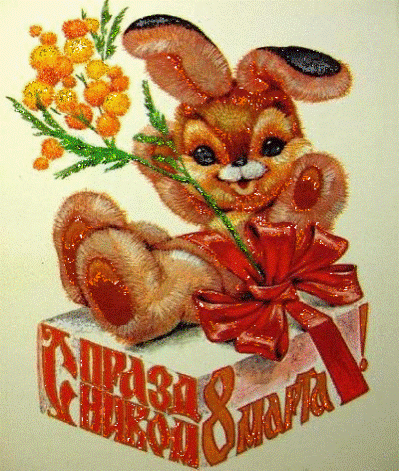       Порой, за суетой и круговоротом дней, мы забываем о самом ценном — родителях. Безусловно, самую важную роль в жизни каждого ребенка играют родители. Им дети подражают, на них хотят быть похожими. Однако отцовская и материнская любовь к ребенку неодинакова.
Любовь матери — это безусловная любовь. Мама готова принять своего ребенка любого (хорошего или плохого, здорового и больного и т. д.) и любит его только за то, что он есть. Любовь отца не такая безусловная, как материнская любовь, она более требовательна, однако не менее необходима  для развития ребенка. К маме ребенок приходит, чтобы его пожалели, а также рассказать о своих печалях и радостях. А с отцом он делится своими достижениями, ждет от него похвалы и одобрения, обращается за защитой. Самый главный человек в нашей жизни, конечно же, мама. Родней и ближе никого нет во всем мире. Мы любим ее всегда.И в Международный женский день хочется поздравить всех женщин, мам, девушек и девочек с праздником. Чтобы они в полной мере ощутили нашу безмерную любовь, заботу и внимание. Милые, нежные, прекрасные женщины! Пусть этот день, 8 Марта, подарит вам прекрасное настроение, исполнение всех сокровенных желаний! Пусть он станет стартом для новых начинаний, которые принесут только радость! С весенним праздником!! Спасибо Вам за всё!                               Ваш Александр КлюшниковЦеткин предложила утвердить праздник – Международный женский день. Конкретной даты назначено не было, но идею празднования женского дня часто приписывают именно Кларе Цеткин. И именно она считается той самой женщиной, придумавшей праздник 8 мартаС 1911 по 1913 годы Международный женский день праздновался весной в разных странах в разные дни календаря.Шмелькова  Валерия  6 «Б» классДорогая Людмила Ивановна!Мы  рады,  что вы снова с нами.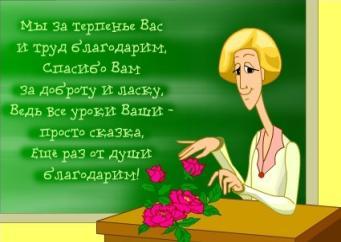 Анастасия  Леонидовна! Спасибо Вам  за то, что научили нас кататься на лыжах.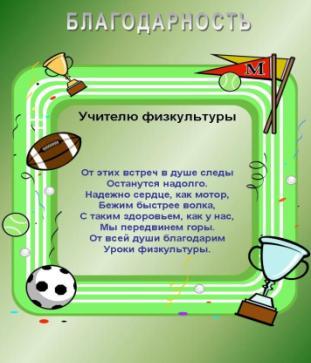 Учащиеся 5 «Б» классаЖенщина-Лев достойна крупных и пышных букетов. Ей понравятся алые, желтые и оранжевые цветы, такие как розы, пионы, георгины, подсолнухи или гладиолусы.Практичной Деве придутся по душе, изысканные и в то же время недорогие букеты цветов - астры, фиалки, хризантемы и мимозы голубых, белых и фиолетовых цветов не оставят равнодушной эту даму.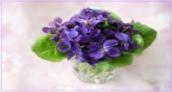 Женщине -Весы понравятся букеты нежных оттенков из гладиолусов, орхидей, чайных роз или фрезий.Решительной и чувственной женщине-Скорпиону следует дарить махровые хризантемы, желтые или багровые розы.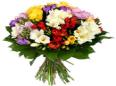 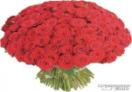 Оптимистичная женщина-Стрелец  обрадуется любому букетику весенних цветов - крокусов, тюльпанов, нарциссов, фрезий, гианцитов. Выбирайте цветы фиолетовых и ярко-красных оттенков.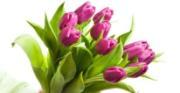 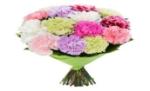 Женщина-Козерог предпочитает классические букеты нежных оттенков, например, из хризантем, тюльпанов и гвоздик.Неординарная и независимая женщина-Водолей любит необычные букеты непривычных оттенков, такие как антуриум, протея, стрелиция и  каллы.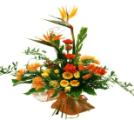 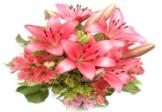 Утонченная женщина-Рыбы будет в восторге от нежнейших букетов ландышей, лилий, жасмина или орхидей.Ваш 5 «А» классЧетверг – переломНа этот день приходилась середина масляной гульбы: позади – три дня, впереди – три дня. Народ гулял с утра до вечера, пел частушки, водил хороводы. Главное мужское действие в четверг - оборона или взятие снежного городка. В этот день строили на реках, прудах и полях снежный городок с башнями и воротами, затем ватага разделялась пополам: одни охраняли городок, другие должны были силой взять его.Выходили в этот день и на «кулачки» - на кулачные бои. По правилам нельзя было прятать в рукавицу что-то тяжелое, бить ниже пояса и по затылку.За нарушение указанных правил грозило как минимум наказание. Сходились на реке, бились «сам на сам» или «стенка на стенку».Пятница – тещины вечерки.В этот день зять угощал тещу блинами. В старину зять обязан был с вечера лично приглашать тещу, а потом утром присылал нарядных зватых. Чем больше бывало зватых, тем теще более оказывалось почестей.Званая теща обязана была прислать с вечера все необходимое для печения блинов: сковороду, половник и прочее, а тесть посылал мешок гречневой крупы и коровье масло. Неуважение зятя к этому событию считалось бесчестием и обидой, и было поводом к вечной вражде между ним и тещей.Говаривали: «Хоть тещины блинки сладки, да тещ угощают на Масленую зятьки»Суббота – золовкины посиделки. Этот день всегда считался семейным. 
На золовкины посиделки молодая невестка приглашала своих родных к себе. Если золовки были еще в девушках, тогда невестка созывала старых своих подруг-девиц, если они были выданы замуж, тогда она приглашала родню замужнюю и со всем поездом развозила гостей по золовкам. Новобрачная невестка обязана была одарить своих золовок подарками. Вечером сжигали Масленицу. Сначала чучело Масленицы окружали почетом, а затем выносили за околицу и сжигали.Воскресение – целовальник, прощеное воскресенье. В этот день на Руси все от мала до велика просили друг у друга прощения. Дети кланялись в ноги своим родителям и просили прощения за все огорчения, им доставленные. Прощание заключалось поцелуем и низким поклоном. После обеда - собирались в церковь к вечерни, которая открывала Великий Пост.Крешетова Е., Григорьева И, Миронова Д. 7“Б”                                                                                                         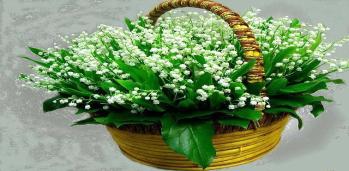 Любимая наша Марина Валентиновна!Поздравляем вас с 8 марта!За труд благородный,
За труд ваш огромный
Примите сегодня
Букетик наш скромный.
И простите за то, что порою в ученье
Доставляли — нечаянно! — вам огорченья.
Вы нам в самом деле как мама вторая.
Учили серьезно,
Учили, играя,
Учили наукам,
Учили добру,
Собой прикрывали
На жизни ветру.
Так пусть вам весенний несет ветерок
Улыбки привета — на каждый урок!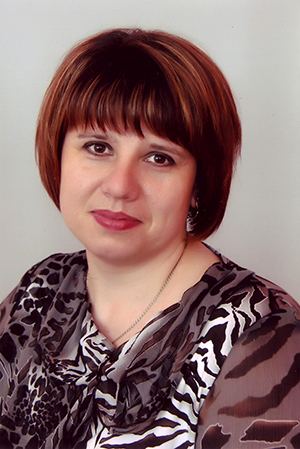 8 «Б» класс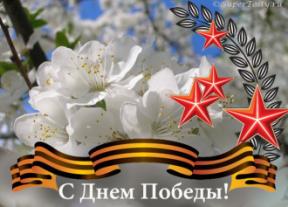 Женщина на войнеВсе, что мы знаем о женщине, заключается в словах: сестра, жена, друг, мать…В их содержании и милосердие как суть, как назначение, как конечный смысл. Женщина дает жизнь, она оберегает жизнь.Женщина и война… Как парадоксально сочетание этих слов. В прошлые времена были легендарны единицы, как кавалерист-девица Надежда Дурова, партизанка Василиса Кожина, в годы Гражданской войны в рядах Красной армии находились женщины, но в большинстве своем сестры милосердия и врачи.Великая Отечественная война явила миру пример массового участия советских женщин в защите Отечества.Женщине пришлось стать солдатом. Она не только спасала, перевязывала раненых, но и стреляла из «снайперки», бомбила, подрывала мосты, уходила в разведку, брала «языка». Женщина убивала.Символом бесстрашия и отваги стало имя Зои Космодемьянской, погибшей 29 ноября 1941 года со словами на устах: «Это счастье – умереть за свой народ!» Подвиг Зои был подобен  подвигу легендарного Данко – отдавшего сердце для счастья людей.Женщина на войне – уже подвиг. Война – труд тяжелый и больше мужской, нежели женский. Жизнь на войне это и горе, и боль, и кровь, и тяжелые каждодневные потрясения, и удачи, и радости.Женщина! В самое трудное время она не требовала к себе снисхождения. В её слабости таилась огромная сила.Может, суть женщины – в мужестве, в умении оставаться Женщиной в любых обстоятельствах, даже самых трагических, а женский талант заключается в готовности к самопожертвованию, вплоть до полного самоотречения.Клюшников А.,11класс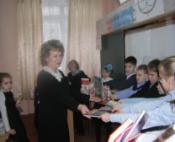 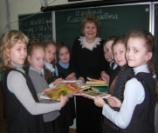 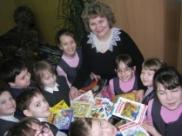 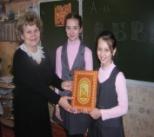  На снимке Воронцова Лиза и Настя - активные читательницы библиотеки. Они получили в подарок книгу «Православные святыни».Читатели  дарят книги своей любимой библиотеке. Совсем юный  читатель Дима Югов получил в подарок книгу Киплинга. « Маугли ». Эта добрая акция очень понравилась всем нам, ведь книга во все времена остается лучшим подарком. В свою очередь фонд библиотеки пополнился замечательными новинками.Дарите волшебные минуты счастливого чтения маленьким и большим! Дарите друг другу книги! По поводу и без!  Красочные,  увлекательные, толстые, тонкие, с запахом страниц, с неповторимым сюжетом, написанные любимым автором! Пусть они приносят радость!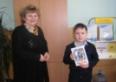 Мне подарили книгу,
Редкий том –
Собранье удивительных историй:
Чужие судьбы,
Радости и горе,
И письма –
Знаменитостей притом.

Я книгу эту залпом прочитал.
Потом еще раз,
И еще,
И снова.
И все, о чем я некогда мечтал,
Сквозь жизнь чужую
Мне явило слово.(А. Дементьев)
Заведующая школьной библиотекой.Психолог советует!«Как готовиться к экзаменам»Как подготовиться психологически:— Начинай готовиться к экзаменам заранее, понемногу, по частям, сохраняя спокойствие. — Если очень трудно собраться с силами и с мыслями, постарайся запомнить сначала самое легкое, а потом переходи к изучению трудного материала.— Ежедневно выполняй упражнения, способствующие снятию внутреннего напряжения, усталости, достижению расслабления.Что делать, если устали глаза?В период подготовки к экзаменам увеличивается нагрузка на глаза. Если устали глаза, значит, устал и организм: ему может не хватить сил для выполнения экзаменационного задания. Нужно сделать так, чтобы глаза отдохнули.Выполни два любых упражнения:— посмотри попеременно вверх-вниз (25 секунд), влево — вправо (15 секунд);— напиши глазами свое имя, отчество, фамилию;— попеременно фиксируй взгляд на удаленном предмете (20 секунд), потом на листе бумаги перед собой (20 секунд);— нарисуй квадрат, треугольник — сначала по часовой стрелке, потом в противоположную сторону.Режим дняРаздели день на три части:— готовься к экзаменам 8 часов в день; — занимайся спортом, гуляй на свежем воздухе, сходи на дискотеку потанцуй — 8 часов;— спи не менее 8 часов; если есть желание и потребность, сделай себе тихий час после обеда. ПитаниеПитание должно быть 3–4-разовым, калорийным и богатым витаминами. Употребляй в пищу грецкие орехи, молочные продукты, рыбу, мясо, овощи, фрукты, шоколад. Еще один совет: перед экзаменами не следует наедаться.Удачи тебе выпускник!      Порой, за суетой и круговоротом дней, мы забываем о самом ценном — родителях. Безусловно, самую важную роль в жизни каждого ребенка играют родители. Им дети подражают, на них хотят быть похожими. Однако отцовская и материнская любовь к ребенку неодинакова.
Любовь матери — это безусловная любовь. Мама готова принять своего ребенка любого (хорошего или плохого, здорового и больного и т. д.) и любит его только за то, что он есть. Любовь отца не такая безусловная, как материнская любовь, она более требовательна, однако не менее необходима  для развития ребенка. К маме ребенок приходит, чтобы его пожалели, а также рассказать о своих печалях и радостях. А с отцом он делится своими достижениями, ждет от него похвалы и одобрения, обращается за защитой. Самый главный человек в нашей жизни, конечно же, мама. Родней и ближе никого нет во всем мире. Мы любим ее всегда.И в Международный женский день хочется поздравить всех женщин, мам, девушек и девочек с праздником. Чтобы они в полной мере ощутили нашу безмерную любовь, заботу и внимание. Милые, нежные, прекрасные женщины! Пусть этот день, 8 Марта, подарит вам прекрасное настроение, исполнение всех сокровенных желаний! Пусть он станет стартом для новых начинаний, которые принесут только радость! С весенним праздником!! Спасибо Вам за всё!                               Ваш Александр КлюшниковЦеткин предложила утвердить праздник – Международный женский день. Конкретной даты назначено не было, но идею празднования женского дня часто приписывают именно Кларе Цеткин. И именно она считается той самой женщиной, придумавшей праздник 8 мартаС 1911 по 1913 годы Международный женский день праздновался весной в разных странах в разные дни календаря.Шмелькова  Валерия  6 «Б» классДорогая Людмила Ивановна!Мы  рады,  что вы снова с нами.Анастасия  Леонидовна! Спасибо Вам  за то, что научили нас кататься на лыжах.Учащиеся 5 «Б» классаЖенщина-Лев достойна крупных и пышных букетов. Ей понравятся алые, желтые и оранжевые цветы, такие как розы, пионы, георгины, подсолнухи или гладиолусы.Практичной Деве придутся по душе, изысканные и в то же время недорогие букеты цветов - астры, фиалки, хризантемы и мимозы голубых, белых и фиолетовых цветов не оставят равнодушной эту даму.Женщине -Весы понравятся букеты нежных оттенков из гладиолусов, орхидей, чайных роз или фрезий.Решительной и чувственной женщине-Скорпиону следует дарить махровые хризантемы, желтые или багровые розы.Оптимистичная женщина-Стрелец  обрадуется любому букетику весенних цветов - крокусов, тюльпанов, нарциссов, фрезий, гианцитов. Выбирайте цветы фиолетовых и ярко-красных оттенков.Женщина-Козерог предпочитает классические букеты нежных оттенков, например, из хризантем, тюльпанов и гвоздик.Неординарная и независимая женщина-Водолей любит необычные букеты непривычных оттенков, такие как антуриум, протея, стрелиция и  каллы.Утонченная женщина-Рыбы будет в восторге от нежнейших букетов ландышей, лилий, жасмина или орхидей.Ваш 5 «А» классЧетверг – переломНа этот день приходилась середина масляной гульбы: позади – три дня, впереди – три дня. Народ гулял с утра до вечера, пел частушки, водил хороводы. Главное мужское действие в четверг - оборона или взятие снежного городка. В этот день строили на реках, прудах и полях снежный городок с башнями и воротами, затем ватага разделялась пополам: одни охраняли городок, другие должны были силой взять его.Выходили в этот день и на «кулачки» - на кулачные бои. По правилам нельзя было прятать в рукавицу что-то тяжелое, бить ниже пояса и по затылку.За нарушение указанных правил грозило как минимум наказание. Сходились на реке, бились «сам на сам» или «стенка на стенку».Пятница – тещины вечерки.В этот день зять угощал тещу блинами. В старину зять обязан был с вечера лично приглашать тещу, а потом утром присылал нарядных зватых. Чем больше бывало зватых, тем теще более оказывалось почестей.Званая теща обязана была прислать с вечера все необходимое для печения блинов: сковороду, половник и прочее, а тесть посылал мешок гречневой крупы и коровье масло. Неуважение зятя к этому событию считалось бесчестием и обидой, и было поводом к вечной вражде между ним и тещей.Говаривали: «Хоть тещины блинки сладки, да тещ угощают на Масленую зятьки»Суббота – золовкины посиделки. Этот день всегда считался семейным. 
На золовкины посиделки молодая невестка приглашала своих родных к себе. Если золовки были еще в девушках, тогда невестка созывала старых своих подруг-девиц, если они были выданы замуж, тогда она приглашала родню замужнюю и со всем поездом развозила гостей по золовкам. Новобрачная невестка обязана была одарить своих золовок подарками. Вечером сжигали Масленицу. Сначала чучело Масленицы окружали почетом, а затем выносили за околицу и сжигали.Воскресение – целовальник, прощеное воскресенье. В этот день на Руси все от мала до велика просили друг у друга прощения. Дети кланялись в ноги своим родителям и просили прощения за все огорчения, им доставленные. Прощание заключалось поцелуем и низким поклоном. После обеда - собирались в церковь к вечерни, которая открывала Великий Пост.Крешетова Е., Григорьева И, Миронова Д. 7“Б”                                                                                                         Любимая наша Марина Валентиновна!Поздравляем вас с 8 марта!За труд благородный,
За труд ваш огромный
Примите сегодня
Букетик наш скромный.
И простите за то, что порою в ученье
Доставляли — нечаянно! — вам огорченья.
Вы нам в самом деле как мама вторая.
Учили серьезно,
Учили, играя,
Учили наукам,
Учили добру,
Собой прикрывали
На жизни ветру.
Так пусть вам весенний несет ветерок
Улыбки привета — на каждый урок!8 «Б» классЖенщина на войнеВсе, что мы знаем о женщине, заключается в словах: сестра, жена, друг, мать…В их содержании и милосердие как суть, как назначение, как конечный смысл. Женщина дает жизнь, она оберегает жизнь.Женщина и война… Как парадоксально сочетание этих слов. В прошлые времена были легендарны единицы, как кавалерист-девица Надежда Дурова, партизанка Василиса Кожина, в годы Гражданской войны в рядах Красной армии находились женщины, но в большинстве своем сестры милосердия и врачи.Великая Отечественная война явила миру пример массового участия советских женщин в защите Отечества.Женщине пришлось стать солдатом. Она не только спасала, перевязывала раненых, но и стреляла из «снайперки», бомбила, подрывала мосты, уходила в разведку, брала «языка». Женщина убивала.Символом бесстрашия и отваги стало имя Зои Космодемьянской, погибшей 29 ноября 1941 года со словами на устах: «Это счастье – умереть за свой народ!» Подвиг Зои был подобен  подвигу легендарного Данко – отдавшего сердце для счастья людей.Женщина на войне – уже подвиг. Война – труд тяжелый и больше мужской, нежели женский. Жизнь на войне это и горе, и боль, и кровь, и тяжелые каждодневные потрясения, и удачи, и радости.Женщина! В самое трудное время она не требовала к себе снисхождения. В её слабости таилась огромная сила.Может, суть женщины – в мужестве, в умении оставаться Женщиной в любых обстоятельствах, даже самых трагических, а женский талант заключается в готовности к самопожертвованию, вплоть до полного самоотречения.Клюшников А.,11класс На снимке Воронцова Лиза и Настя - активные читательницы библиотеки. Они получили в подарок книгу «Православные святыни».Читатели  дарят книги своей любимой библиотеке. Совсем юный  читатель Дима Югов получил в подарок книгу Киплинга. « Маугли ». Эта добрая акция очень понравилась всем нам, ведь книга во все времена остается лучшим подарком. В свою очередь фонд библиотеки пополнился замечательными новинками.Дарите волшебные минуты счастливого чтения маленьким и большим! Дарите друг другу книги! По поводу и без!  Красочные,  увлекательные, толстые, тонкие, с запахом страниц, с неповторимым сюжетом, написанные любимым автором! Пусть они приносят радость!Мне подарили книгу,
Редкий том –
Собранье удивительных историй:
Чужие судьбы,
Радости и горе,
И письма –
Знаменитостей притом.

Я книгу эту залпом прочитал.
Потом еще раз,
И еще,
И снова.
И все, о чем я некогда мечтал,
Сквозь жизнь чужую
Мне явило слово.(А. Дементьев)
Заведующая школьной библиотекой.Психолог советует!«Как готовиться к экзаменам»Как подготовиться психологически:— Начинай готовиться к экзаменам заранее, понемногу, по частям, сохраняя спокойствие. — Если очень трудно собраться с силами и с мыслями, постарайся запомнить сначала самое легкое, а потом переходи к изучению трудного материала.— Ежедневно выполняй упражнения, способствующие снятию внутреннего напряжения, усталости, достижению расслабления.Что делать, если устали глаза?В период подготовки к экзаменам увеличивается нагрузка на глаза. Если устали глаза, значит, устал и организм: ему может не хватить сил для выполнения экзаменационного задания. Нужно сделать так, чтобы глаза отдохнули.Выполни два любых упражнения:— посмотри попеременно вверх-вниз (25 секунд), влево — вправо (15 секунд);— напиши глазами свое имя, отчество, фамилию;— попеременно фиксируй взгляд на удаленном предмете (20 секунд), потом на листе бумаги перед собой (20 секунд);— нарисуй квадрат, треугольник — сначала по часовой стрелке, потом в противоположную сторону.Режим дняРаздели день на три части:— готовься к экзаменам 8 часов в день; — занимайся спортом, гуляй на свежем воздухе, сходи на дискотеку потанцуй — 8 часов;— спи не менее 8 часов; если есть желание и потребность, сделай себе тихий час после обеда. ПитаниеПитание должно быть 3–4-разовым, калорийным и богатым витаминами. Употребляй в пищу грецкие орехи, молочные продукты, рыбу, мясо, овощи, фрукты, шоколад. Еще один совет: перед экзаменами не следует наедаться.Удачи тебе выпускник!      Порой, за суетой и круговоротом дней, мы забываем о самом ценном — родителях. Безусловно, самую важную роль в жизни каждого ребенка играют родители. Им дети подражают, на них хотят быть похожими. Однако отцовская и материнская любовь к ребенку неодинакова.
Любовь матери — это безусловная любовь. Мама готова принять своего ребенка любого (хорошего или плохого, здорового и больного и т. д.) и любит его только за то, что он есть. Любовь отца не такая безусловная, как материнская любовь, она более требовательна, однако не менее необходима  для развития ребенка. К маме ребенок приходит, чтобы его пожалели, а также рассказать о своих печалях и радостях. А с отцом он делится своими достижениями, ждет от него похвалы и одобрения, обращается за защитой. Самый главный человек в нашей жизни, конечно же, мама. Родней и ближе никого нет во всем мире. Мы любим ее всегда.И в Международный женский день хочется поздравить всех женщин, мам, девушек и девочек с праздником. Чтобы они в полной мере ощутили нашу безмерную любовь, заботу и внимание. Милые, нежные, прекрасные женщины! Пусть этот день, 8 Марта, подарит вам прекрасное настроение, исполнение всех сокровенных желаний! Пусть он станет стартом для новых начинаний, которые принесут только радость! С весенним праздником!! Спасибо Вам за всё!                               Ваш Александр КлюшниковЦеткин предложила утвердить праздник – Международный женский день. Конкретной даты назначено не было, но идею празднования женского дня часто приписывают именно Кларе Цеткин. И именно она считается той самой женщиной, придумавшей праздник 8 мартаС 1911 по 1913 годы Международный женский день праздновался весной в разных странах в разные дни календаря.Шмелькова  Валерия  6 «Б» классДорогая Людмила Ивановна!Мы  рады,  что вы снова с нами.Анастасия  Леонидовна! Спасибо Вам  за то, что научили нас кататься на лыжах.Учащиеся 5 «Б» классаЖенщина-Лев достойна крупных и пышных букетов. Ей понравятся алые, желтые и оранжевые цветы, такие как розы, пионы, георгины, подсолнухи или гладиолусы.Практичной Деве придутся по душе, изысканные и в то же время недорогие букеты цветов - астры, фиалки, хризантемы и мимозы голубых, белых и фиолетовых цветов не оставят равнодушной эту даму.Женщине -Весы понравятся букеты нежных оттенков из гладиолусов, орхидей, чайных роз или фрезий.Решительной и чувственной женщине-Скорпиону следует дарить махровые хризантемы, желтые или багровые розы.Оптимистичная женщина-Стрелец  обрадуется любому букетику весенних цветов - крокусов, тюльпанов, нарциссов, фрезий, гианцитов. Выбирайте цветы фиолетовых и ярко-красных оттенков.Женщина-Козерог предпочитает классические букеты нежных оттенков, например, из хризантем, тюльпанов и гвоздик.Неординарная и независимая женщина-Водолей любит необычные букеты непривычных оттенков, такие как антуриум, протея, стрелиция и  каллы.Утонченная женщина-Рыбы будет в восторге от нежнейших букетов ландышей, лилий, жасмина или орхидей.Ваш 5 «А» классЧетверг – переломНа этот день приходилась середина масляной гульбы: позади – три дня, впереди – три дня. Народ гулял с утра до вечера, пел частушки, водил хороводы. Главное мужское действие в четверг - оборона или взятие снежного городка. В этот день строили на реках, прудах и полях снежный городок с башнями и воротами, затем ватага разделялась пополам: одни охраняли городок, другие должны были силой взять его.Выходили в этот день и на «кулачки» - на кулачные бои. По правилам нельзя было прятать в рукавицу что-то тяжелое, бить ниже пояса и по затылку.За нарушение указанных правил грозило как минимум наказание. Сходились на реке, бились «сам на сам» или «стенка на стенку».Пятница – тещины вечерки.В этот день зять угощал тещу блинами. В старину зять обязан был с вечера лично приглашать тещу, а потом утром присылал нарядных зватых. Чем больше бывало зватых, тем теще более оказывалось почестей.Званая теща обязана была прислать с вечера все необходимое для печения блинов: сковороду, половник и прочее, а тесть посылал мешок гречневой крупы и коровье масло. Неуважение зятя к этому событию считалось бесчестием и обидой, и было поводом к вечной вражде между ним и тещей.Говаривали: «Хоть тещины блинки сладки, да тещ угощают на Масленую зятьки»Суббота – золовкины посиделки. Этот день всегда считался семейным. 
На золовкины посиделки молодая невестка приглашала своих родных к себе. Если золовки были еще в девушках, тогда невестка созывала старых своих подруг-девиц, если они были выданы замуж, тогда она приглашала родню замужнюю и со всем поездом развозила гостей по золовкам. Новобрачная невестка обязана была одарить своих золовок подарками. Вечером сжигали Масленицу. Сначала чучело Масленицы окружали почетом, а затем выносили за околицу и сжигали.Воскресение – целовальник, прощеное воскресенье. В этот день на Руси все от мала до велика просили друг у друга прощения. Дети кланялись в ноги своим родителям и просили прощения за все огорчения, им доставленные. Прощание заключалось поцелуем и низким поклоном. После обеда - собирались в церковь к вечерни, которая открывала Великий Пост.Крешетова Е., Григорьева И, Миронова Д. 7“Б”                                                                                                         Любимая наша Марина Валентиновна!Поздравляем вас с 8 марта!За труд благородный,
За труд ваш огромный
Примите сегодня
Букетик наш скромный.
И простите за то, что порою в ученье
Доставляли — нечаянно! — вам огорченья.
Вы нам в самом деле как мама вторая.
Учили серьезно,
Учили, играя,
Учили наукам,
Учили добру,
Собой прикрывали
На жизни ветру.
Так пусть вам весенний несет ветерок
Улыбки привета — на каждый урок!8 «Б» классЖенщина на войнеВсе, что мы знаем о женщине, заключается в словах: сестра, жена, друг, мать…В их содержании и милосердие как суть, как назначение, как конечный смысл. Женщина дает жизнь, она оберегает жизнь.Женщина и война… Как парадоксально сочетание этих слов. В прошлые времена были легендарны единицы, как кавалерист-девица Надежда Дурова, партизанка Василиса Кожина, в годы Гражданской войны в рядах Красной армии находились женщины, но в большинстве своем сестры милосердия и врачи.Великая Отечественная война явила миру пример массового участия советских женщин в защите Отечества.Женщине пришлось стать солдатом. Она не только спасала, перевязывала раненых, но и стреляла из «снайперки», бомбила, подрывала мосты, уходила в разведку, брала «языка». Женщина убивала.Символом бесстрашия и отваги стало имя Зои Космодемьянской, погибшей 29 ноября 1941 года со словами на устах: «Это счастье – умереть за свой народ!» Подвиг Зои был подобен  подвигу легендарного Данко – отдавшего сердце для счастья людей.Женщина на войне – уже подвиг. Война – труд тяжелый и больше мужской, нежели женский. Жизнь на войне это и горе, и боль, и кровь, и тяжелые каждодневные потрясения, и удачи, и радости.Женщина! В самое трудное время она не требовала к себе снисхождения. В её слабости таилась огромная сила.Может, суть женщины – в мужестве, в умении оставаться Женщиной в любых обстоятельствах, даже самых трагических, а женский талант заключается в готовности к самопожертвованию, вплоть до полного самоотречения.Клюшников А.,11класс На снимке Воронцова Лиза и Настя - активные читательницы библиотеки. Они получили в подарок книгу «Православные святыни».Читатели  дарят книги своей любимой библиотеке. Совсем юный  читатель Дима Югов получил в подарок книгу Киплинга. « Маугли ». Эта добрая акция очень понравилась всем нам, ведь книга во все времена остается лучшим подарком. В свою очередь фонд библиотеки пополнился замечательными новинками.Дарите волшебные минуты счастливого чтения маленьким и большим! Дарите друг другу книги! По поводу и без!  Красочные,  увлекательные, толстые, тонкие, с запахом страниц, с неповторимым сюжетом, написанные любимым автором! Пусть они приносят радость!Мне подарили книгу,
Редкий том –
Собранье удивительных историй:
Чужие судьбы,
Радости и горе,
И письма –
Знаменитостей притом.

Я книгу эту залпом прочитал.
Потом еще раз,
И еще,
И снова.
И все, о чем я некогда мечтал,
Сквозь жизнь чужую
Мне явило слово.(А. Дементьев)
Заведующая школьной библиотекой.Психолог советует!«Как готовиться к экзаменам»Как подготовиться психологически:— Начинай готовиться к экзаменам заранее, понемногу, по частям, сохраняя спокойствие. — Если очень трудно собраться с силами и с мыслями, постарайся запомнить сначала самое легкое, а потом переходи к изучению трудного материала.— Ежедневно выполняй упражнения, способствующие снятию внутреннего напряжения, усталости, достижению расслабления.Что делать, если устали глаза?В период подготовки к экзаменам увеличивается нагрузка на глаза. Если устали глаза, значит, устал и организм: ему может не хватить сил для выполнения экзаменационного задания. Нужно сделать так, чтобы глаза отдохнули.Выполни два любых упражнения:— посмотри попеременно вверх-вниз (25 секунд), влево — вправо (15 секунд);— напиши глазами свое имя, отчество, фамилию;— попеременно фиксируй взгляд на удаленном предмете (20 секунд), потом на листе бумаги перед собой (20 секунд);— нарисуй квадрат, треугольник — сначала по часовой стрелке, потом в противоположную сторону.Режим дняРаздели день на три части:— готовься к экзаменам 8 часов в день; — занимайся спортом, гуляй на свежем воздухе, сходи на дискотеку потанцуй — 8 часов;— спи не менее 8 часов; если есть желание и потребность, сделай себе тихий час после обеда. ПитаниеПитание должно быть 3–4-разовым, калорийным и богатым витаминами. Употребляй в пищу грецкие орехи, молочные продукты, рыбу, мясо, овощи, фрукты, шоколад. Еще один совет: перед экзаменами не следует наедаться.Удачи тебе выпускник!      Порой, за суетой и круговоротом дней, мы забываем о самом ценном — родителях. Безусловно, самую важную роль в жизни каждого ребенка играют родители. Им дети подражают, на них хотят быть похожими. Однако отцовская и материнская любовь к ребенку неодинакова.
Любовь матери — это безусловная любовь. Мама готова принять своего ребенка любого (хорошего или плохого, здорового и больного и т. д.) и любит его только за то, что он есть. Любовь отца не такая безусловная, как материнская любовь, она более требовательна, однако не менее необходима  для развития ребенка. К маме ребенок приходит, чтобы его пожалели, а также рассказать о своих печалях и радостях. А с отцом он делится своими достижениями, ждет от него похвалы и одобрения, обращается за защитой. Самый главный человек в нашей жизни, конечно же, мама. Родней и ближе никого нет во всем мире. Мы любим ее всегда.И в Международный женский день хочется поздравить всех женщин, мам, девушек и девочек с праздником. Чтобы они в полной мере ощутили нашу безмерную любовь, заботу и внимание. Милые, нежные, прекрасные женщины! Пусть этот день, 8 Марта, подарит вам прекрасное настроение, исполнение всех сокровенных желаний! Пусть он станет стартом для новых начинаний, которые принесут только радость! С весенним праздником!! Спасибо Вам за всё!                               Ваш Александр КлюшниковЦеткин предложила утвердить праздник – Международный женский день. Конкретной даты назначено не было, но идею празднования женского дня часто приписывают именно Кларе Цеткин. И именно она считается той самой женщиной, придумавшей праздник 8 мартаС 1911 по 1913 годы Международный женский день праздновался весной в разных странах в разные дни календаря.Шмелькова  Валерия  6 «Б» классДорогая Людмила Ивановна!Мы  рады,  что вы снова с нами.Анастасия  Леонидовна! Спасибо Вам  за то, что научили нас кататься на лыжах.Учащиеся 5 «Б» классаЖенщина-Лев достойна крупных и пышных букетов. Ей понравятся алые, желтые и оранжевые цветы, такие как розы, пионы, георгины, подсолнухи или гладиолусы.Практичной Деве придутся по душе, изысканные и в то же время недорогие букеты цветов - астры, фиалки, хризантемы и мимозы голубых, белых и фиолетовых цветов не оставят равнодушной эту даму.Женщине -Весы понравятся букеты нежных оттенков из гладиолусов, орхидей, чайных роз или фрезий.Решительной и чувственной женщине-Скорпиону следует дарить махровые хризантемы, желтые или багровые розы.Оптимистичная женщина-Стрелец  обрадуется любому букетику весенних цветов - крокусов, тюльпанов, нарциссов, фрезий, гианцитов. Выбирайте цветы фиолетовых и ярко-красных оттенков.Женщина-Козерог предпочитает классические букеты нежных оттенков, например, из хризантем, тюльпанов и гвоздик.Неординарная и независимая женщина-Водолей любит необычные букеты непривычных оттенков, такие как антуриум, протея, стрелиция и  каллы.Утонченная женщина-Рыбы будет в восторге от нежнейших букетов ландышей, лилий, жасмина или орхидей.Ваш 5 «А» классЧетверг – переломНа этот день приходилась середина масляной гульбы: позади – три дня, впереди – три дня. Народ гулял с утра до вечера, пел частушки, водил хороводы. Главное мужское действие в четверг - оборона или взятие снежного городка. В этот день строили на реках, прудах и полях снежный городок с башнями и воротами, затем ватага разделялась пополам: одни охраняли городок, другие должны были силой взять его.Выходили в этот день и на «кулачки» - на кулачные бои. По правилам нельзя было прятать в рукавицу что-то тяжелое, бить ниже пояса и по затылку.За нарушение указанных правил грозило как минимум наказание. Сходились на реке, бились «сам на сам» или «стенка на стенку».Пятница – тещины вечерки.В этот день зять угощал тещу блинами. В старину зять обязан был с вечера лично приглашать тещу, а потом утром присылал нарядных зватых. Чем больше бывало зватых, тем теще более оказывалось почестей.Званая теща обязана была прислать с вечера все необходимое для печения блинов: сковороду, половник и прочее, а тесть посылал мешок гречневой крупы и коровье масло. Неуважение зятя к этому событию считалось бесчестием и обидой, и было поводом к вечной вражде между ним и тещей.Говаривали: «Хоть тещины блинки сладки, да тещ угощают на Масленую зятьки»Суббота – золовкины посиделки. Этот день всегда считался семейным. 
На золовкины посиделки молодая невестка приглашала своих родных к себе. Если золовки были еще в девушках, тогда невестка созывала старых своих подруг-девиц, если они были выданы замуж, тогда она приглашала родню замужнюю и со всем поездом развозила гостей по золовкам. Новобрачная невестка обязана была одарить своих золовок подарками. Вечером сжигали Масленицу. Сначала чучело Масленицы окружали почетом, а затем выносили за околицу и сжигали.Воскресение – целовальник, прощеное воскресенье. В этот день на Руси все от мала до велика просили друг у друга прощения. Дети кланялись в ноги своим родителям и просили прощения за все огорчения, им доставленные. Прощание заключалось поцелуем и низким поклоном. После обеда - собирались в церковь к вечерни, которая открывала Великий Пост.Крешетова Е., Григорьева И, Миронова Д. 7“Б”                                                                                                         Любимая наша Марина Валентиновна!Поздравляем вас с 8 марта!За труд благородный,
За труд ваш огромный
Примите сегодня
Букетик наш скромный.
И простите за то, что порою в ученье
Доставляли — нечаянно! — вам огорченья.
Вы нам в самом деле как мама вторая.
Учили серьезно,
Учили, играя,
Учили наукам,
Учили добру,
Собой прикрывали
На жизни ветру.
Так пусть вам весенний несет ветерок
Улыбки привета — на каждый урок!8 «Б» классЖенщина на войнеВсе, что мы знаем о женщине, заключается в словах: сестра, жена, друг, мать…В их содержании и милосердие как суть, как назначение, как конечный смысл. Женщина дает жизнь, она оберегает жизнь.Женщина и война… Как парадоксально сочетание этих слов. В прошлые времена были легендарны единицы, как кавалерист-девица Надежда Дурова, партизанка Василиса Кожина, в годы Гражданской войны в рядах Красной армии находились женщины, но в большинстве своем сестры милосердия и врачи.Великая Отечественная война явила миру пример массового участия советских женщин в защите Отечества.Женщине пришлось стать солдатом. Она не только спасала, перевязывала раненых, но и стреляла из «снайперки», бомбила, подрывала мосты, уходила в разведку, брала «языка». Женщина убивала.Символом бесстрашия и отваги стало имя Зои Космодемьянской, погибшей 29 ноября 1941 года со словами на устах: «Это счастье – умереть за свой народ!» Подвиг Зои был подобен  подвигу легендарного Данко – отдавшего сердце для счастья людей.Женщина на войне – уже подвиг. Война – труд тяжелый и больше мужской, нежели женский. Жизнь на войне это и горе, и боль, и кровь, и тяжелые каждодневные потрясения, и удачи, и радости.Женщина! В самое трудное время она не требовала к себе снисхождения. В её слабости таилась огромная сила.Может, суть женщины – в мужестве, в умении оставаться Женщиной в любых обстоятельствах, даже самых трагических, а женский талант заключается в готовности к самопожертвованию, вплоть до полного самоотречения.Клюшников А.,11класс На снимке Воронцова Лиза и Настя - активные читательницы библиотеки. Они получили в подарок книгу «Православные святыни».Читатели  дарят книги своей любимой библиотеке. Совсем юный  читатель Дима Югов получил в подарок книгу Киплинга. « Маугли ». Эта добрая акция очень понравилась всем нам, ведь книга во все времена остается лучшим подарком. В свою очередь фонд библиотеки пополнился замечательными новинками.Дарите волшебные минуты счастливого чтения маленьким и большим! Дарите друг другу книги! По поводу и без!  Красочные,  увлекательные, толстые, тонкие, с запахом страниц, с неповторимым сюжетом, написанные любимым автором! Пусть они приносят радость!Мне подарили книгу,
Редкий том –
Собранье удивительных историй:
Чужие судьбы,
Радости и горе,
И письма –
Знаменитостей притом.

Я книгу эту залпом прочитал.
Потом еще раз,
И еще,
И снова.
И все, о чем я некогда мечтал,
Сквозь жизнь чужую
Мне явило слово.(А. Дементьев)
Заведующая школьной библиотекой.Психолог советует!«Как готовиться к экзаменам»Как подготовиться психологически:— Начинай готовиться к экзаменам заранее, понемногу, по частям, сохраняя спокойствие. — Если очень трудно собраться с силами и с мыслями, постарайся запомнить сначала самое легкое, а потом переходи к изучению трудного материала.— Ежедневно выполняй упражнения, способствующие снятию внутреннего напряжения, усталости, достижению расслабления.Что делать, если устали глаза?В период подготовки к экзаменам увеличивается нагрузка на глаза. Если устали глаза, значит, устал и организм: ему может не хватить сил для выполнения экзаменационного задания. Нужно сделать так, чтобы глаза отдохнули.Выполни два любых упражнения:— посмотри попеременно вверх-вниз (25 секунд), влево — вправо (15 секунд);— напиши глазами свое имя, отчество, фамилию;— попеременно фиксируй взгляд на удаленном предмете (20 секунд), потом на листе бумаги перед собой (20 секунд);— нарисуй квадрат, треугольник — сначала по часовой стрелке, потом в противоположную сторону.Режим дняРаздели день на три части:— готовься к экзаменам 8 часов в день; — занимайся спортом, гуляй на свежем воздухе, сходи на дискотеку потанцуй — 8 часов;— спи не менее 8 часов; если есть желание и потребность, сделай себе тихий час после обеда. ПитаниеПитание должно быть 3–4-разовым, калорийным и богатым витаминами. Употребляй в пищу грецкие орехи, молочные продукты, рыбу, мясо, овощи, фрукты, шоколад. Еще один совет: перед экзаменами не следует наедаться.Удачи тебе выпускник!Учредитель:
АдминистрацияМБОУ СОШ №4Руководитель проекта:КлюшниковаЕ.Г.Главный редактор:Клюшников А.Редколлегия:ГригорьеваИКрешетова  Е..Петрова Е.Верстка:Клюшников А.Отпечатано:Г.МуромМБОУ СОШ №4Отпечатано:Г.МуромМБОУ СОШ №4